КОМПАНИЯ «ГРИНРОУД»ПроводитОбщую кремацию животныхИндивидуальную кремацию домашних питомцевДля передачи тела на кремацию необходимо оформить заявку по тел.: (831) 291-64-08                                                                      либо на сайте: гринроуд.рфООО «ГРИНРОУД», г. Нижний Новгород, ул. Шуваловский канал, дом 1, литера «Д», тел.(831) 291-64-08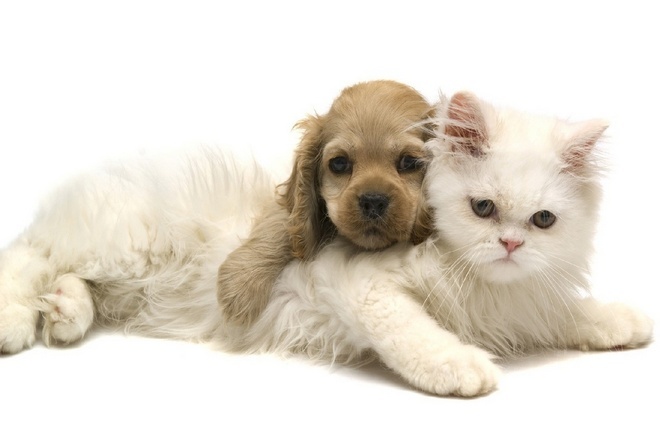 